Fall 2018 Teaching Excellence Webinar Seriesby Trident Faculty for TridentTeaching Excellence Webinar #1: Positive + Question + Check = Equation for Impactful Student Feedback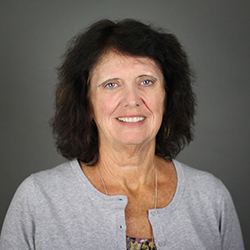 Led by Dr. Heidi Schmidt, Professor, College of Education. Bio: https://www.trident.edu/degrees/masters/faculty/dr-heidi-schmidt/ By participating in this one hour webinar, faculty will:Identify current research related to student feedback.Learn the equation for impactful student feedback. Review examples of ineffective feedback to students.Distinguish between examples of impactful and ineffective student feedback.Brainstorm impactful feedback options in response to two short examples of students’ work.Teaching Excellence Webinar #2: Leading Effective Discussion Boards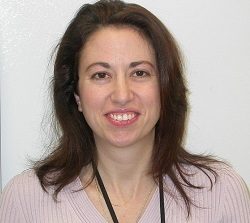 Led by Dr. Pamela Wirth, Science Department Chair, University College. Bio: https://www.trident.edu/degrees/bachelors/faculty/pamela-wirth/ Online instructors often find themselves struggling to find the best way to effectively engage students in online discussions.Faculty can help students to participate in meaningful conversations by guiding them on how to think critically about the course material and interact constructively with both their instructor and classmates.This one-hour webinar will provide strategies that can help ensure both instructors and students have a meaningful and productive experience.Teaching Excellence Webinar #3: Strategies to Improve Retention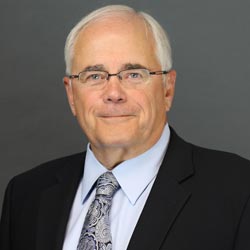 Led by Dr. Mark Pieffer, Associate Dean, Glenn Jones College of Business. Bio: https://www.trident.edu/degrees/bachelors/faculty/mark-pieffer/ In this one-hour webinar, we will identify the most significant challenges to retention of Online Students, then discuss and develop solutions for retaining them, with a particular focus on the essential role that faculty play in doing so.ReferencesFetzner, M. (2018). Strategies to improve retention. Online Learning Consortium. Course description retrieved from https://onlinelearningconsortium.org/learn/olc-new-institute-schedule/institute-offerings/?id=372&cohort=123 Infande, Al (2013, July 13). A dozen strategies for improving online retention. Faculty Focus. Retrieved from https://www.facultyfocus.com/articles/online-education/a-dozen-strategies-for-improving-online-student-retention/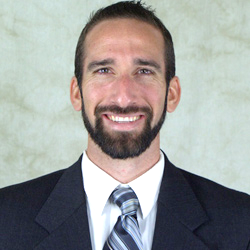 Teaching Excellence Webinar #4: Holistic Support for the Underprepared StudentLed by George del Hierro and Kara Mohre, University College. Bios: https://www.trident.edu/degrees/masters/faculty/mr-george-delhierro/, https://www.trident.edu/degrees/bachelors/faculty/kara-mohre/ Through this one-hour webinar, faculty will:Learn the importance of a holistic approach to providing the best experience possible for our studentsLearn strategies to create quality in and out-of-classroom educational experiencesIdentify interdisciplinary strategies that support student success through skill building and reinforcementLearn proactive and intrusive approaches that support student success across the student lifecycle. References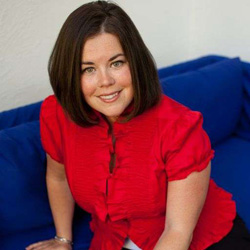 Pascarella, E. T., & Terenzini, P. T. (2005). How college affects students: A third decade of research (volume 2). San Francisco: Jossey-Bass.Robbins, P., & Aydede, M. (2009) The Cambridge Handbook of Situated Cognition. Cambridge University Press, New York.Terenzini, P. T., & Reason, R. D. (2005, Nov.). Parsing the first year of college: Rethinking the effects of college on students. Paper presented at the Annual Conference of the Association for the Study of Higher Education, Philadelphia, PA.DayDateTimeLog Into Collaborate Ultra (Chrome browser is best)TuesdayTuesdayFriday10/1610/1610/2611:00 am PST (12 pm MST, 1 pm CST, 2 pm EST)5:00 pm PST (6 pm MST, 7 pm CST, 8 pm EST)8:30 am PST (9:30 am MST, 10:30 am CST, 11:30 am EST)https://us.bbcollab.com/guest/6d7175edea36419daa2c3965f51e3375https://us.bbcollab.com/guest/2128be63ba584f358f3cd89faa1d5e0f https://us.bbcollab.com/guest/1212937ebec543169a1d78334d565318 DayDateTimeLog Into Collaborate Ultra (Chrome browser is best)FridayTuesdayMonday10/0510/3011/128:30 am PST (9:30 am MST, 10:30 am CST, 11:30 am EST)11:00 am PST (12 pm MST, 1 pm CST, 2 pm EST)4:00 pm PST (5 pm MST, 6 pm CST, 7 pm EST)https://us.bbcollab.com/guest/de1755aefebb48c2b55ebc79da585773https://us.bbcollab.com/guest/3404fbe1e9eb44a2839a17bacab33440https://us.bbcollab.com/guest/bc2693f33b4841eabdf414a2df41e1c2 DayDateTimeLog Into Collaborate Ultra (Chrome browser is best)TuesdayMondayFriday10/0910/2211/0911:00 am PST(12 pm MST, 1 pm CST, 2 pm EST)5:00 pm PST (6 pm MST, 7 pm CST, 8 pm EST)8:30 am PST (9:30 am MST, 10:30 am CST, 11:30 am EST)https://us.bbcollab.com/guest/4d8d8e24b78c4d43941833968a3a4eeehttps://us.bbcollab.com/guest/25637ce0e7634932b3d81c6d0645a3da https://us.bbcollab.com/guest/8db099e5ce9a420ab9a436066dae5c08 DayDateTimeLog Into Collaborate Ultra (Chrome browser is best)FriTue10/1911/068:30 am PST (9:30 am MST, 10:30 am CST, 11:30 am EST)4:00 pm PST (5 pm MST, 6 pm CST, 7 pm EST)https://us.bbcollab.com/guest/bbbb3db2101241c384d23a0587146672https://us.bbcollab.com/guest/9e45b9bfb2eb47e08750eede284109bf 